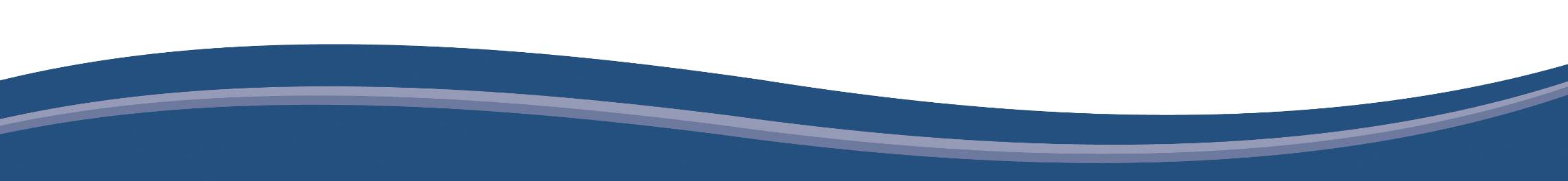 Public Health Link     From the Chief Medical Officer for     				 Message for all clinical staff encountering patients with respiratory infections arrived from overseasThe advice for returning travellers has been updated as a result of the increase in cases of coronavirus (COVID-19) in Italy. The complete list of affected countries and specified areas can be found here and this list, as at 06 March 2020, is replicated on the next page. Anyone potentially affected by this change is being advised not to attend their GP practice or present at hospital Emergency Departments but to call 111 Wales. . The four key principles to bear in mind in community settings are to:Identify possible cases as soon as possible. Isolate to prevent transmission to other patients and staff. Avoid direct physical contact unless wearing appropriate personal protective equipment.Get specialist advice from Public Health Wales (0300 00 300 32).Countries and specified areas affected by COVID-19 with implications for returning travellers or visitors arriving in the UK (as at 06/03/20)Category 1: People should self-isolate, even if asymptomatic, and call 111 Wales.
Category 2: People do not need to undertake any special measures, but if they develop symptoms they should self-isolate and call 111 Wales.*Except areas of the country specifically referred to in Category 1.The attached pathway which outlines the initial assessment questions to identify a patient who may require isolation and testing has been updated to reflect the changes to the geographical component of the case definition. All primary and secondary healthcare providers should make arrangements for such patients to be identified immediately and isolated according to the Public Health England (PHE) guidance. PHE in collaboration with Public Health Wales (PHW) and the wider NHS has published guidance covering the following: Initial assessment and investigation of casesInfection prevention and control and guidanceGuidance on diagnostics Guidance for primary careWales has so far seen two confirmed cases of coronavirus (COVID-19) but further cases are highly likely. We remain in the detection and containment phase.Yours sincerely,			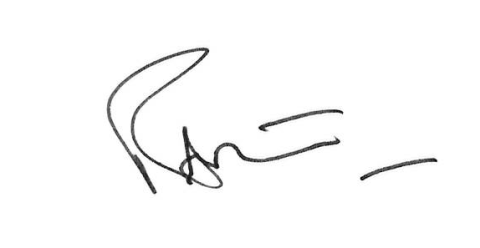 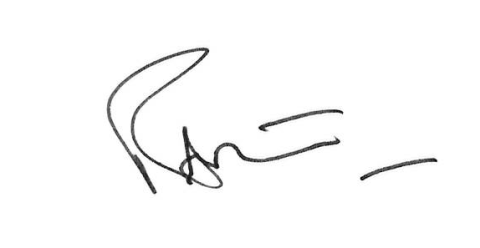 Dr Frank AthertonChief Medical Officer			                                                                                      Appendix 1To:   NHS Wales Shared Services Partnership to fward to:              All General Practitioners - please ensure this message is seen by all              practice nurses and non-principals working in your practice and                       retain a copy in your ‘locum information pack’.              All Community Pharmacists              Dentists	              Optometrists              Deputising services              HB Chief Pharmacists              HB Prescribing Advisers              Independent/Private clinics and Hospitals and Hospices throughout           To:         Health Boards and NHS Trusts:Chief ExecutivesMedical Directors               Nurse Directs	Directs of Public Health 	Hospital Principals and Chief Pharmacists	Onward distribution to:	   Immunisation Leads,	Infectious Disease Departments	Acute medical units	MicrobiologistsTo:	Public Health Wales:      	Chief Executive	Director of Public Health Services                	Consultants in Communicable Disease Control  			Microbiologists 	Consultant Epidemiologists	Vaccine Preventable Disease ProgrammeCc:	NHS Direct               British Medical Association               of GPs              Royal                of Midwives              Royal Pharmaceutical Society              Community Pharmacy               Royal  of Paediatrics and Child Health Distribution:		            As Appendix 1From:			            Dr Frank Atherton, Chief Medical OfficerDate:			            06 March 2020Reference:		            CEM/CMO/2020/006Categy:		            Immediate (cascade within 6 hours)Title:	Coronavirus (COVID-19) – Key changes to case definitionWhat is this about:            This alert and updated pathway outline the initial assessment questions to identify a patient who may require isolation and testing. Why has it been sent:       This letter updates the advice sent on 26 February 2020. The key change is in relation to Italy.Category 1 countries/areasCategory 2 countries/areasWuhan city and Hubei Province (China, see map)CambodiaIranChina*Daegu or Cheongdo (Republic of Korea, see map)Hong KongAny Italian town under containment measures (see map)Italy* (see map) (the whole country, except areas listed under category 1) JapanLaosMacauMalaysiaMyanmarRepublic of Korea*SingaporeTaiwanThailandVietnam